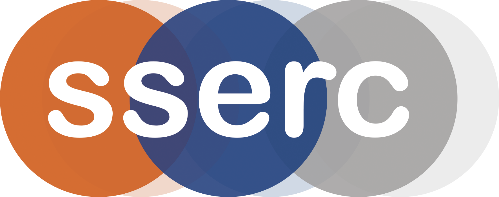 Activity assessedCoca cola powered clockDate of assessment05/02/2016Date of review (Step 5)SchoolDepartmentStep 1Step 2Step 3Step 4Step 4Step 4List Significant hazards here:Who might be harmed and how?What are you already doing?What further action is needed?ActionsActionsActionsList Significant hazards here:Who might be harmed and how?What are you already doing?What further action is needed?by whom?Due dateDoneMagnesium metal is flammable.Technicians when preparing equipment.Keep away from sources of ignition.Particles of magnesium entering the skin may produce a local lesion which is slow to heal.Demonstrator/Audience when cleaning the magnesiumCare should be taken when handling.Description of activity:Pieces of magnesium and copper are cleaned and then placed over opposite sides of a beaker.Coca cola is poured into the beaker to act as the electrolyte.The current produced is used to power a clock.Additional comments:This is a low hazard activity. Unless there is deemed to be a genuine likelihood of the particles of magnesium becoming embedded in the skin (unlikely) then no special precautions are required.